Методические разработки из опыта работы на тему «Развитие когнитивных процессов посредством сенсомоторных игр и упражнений.»  Составили:воспитатель высшей  квалификационной категорииДонюшкина Татьяна Юрьевна,воспитатель высшей  квалификационной категории Волкова Елена Богдановнаг. Рязань, 2024гМуниципальное бюджетное дошкольное образовательное учреждение«Детский сад №103»Цель: создание условий предметной среды для развития когнитивных процессов, для обогащения и накопления сенсорного опыта в разных видах деятельности.Задачи:Образовательные:- закреплять представления о качествах предметов окружающего мира;- учить разнообразию действий с предметами;- способствовать формированию познавательной активности у детей;- обогащать разнообразными сенсорными впечатлениями;- обогащать словарь;- продолжать знакомить детей с новыми играми и упражнениями.Развивающие:- развивать воображение, творческие способности, любознательность, мелкую моторику;- развивать эстетическое восприятие;- вызывать чувство радости и удовольствия от игр развивающей направленности;- развивать кругозор.Воспитательные:- воспитывать первичные волевые черты характера в процессе овладения целенаправленными действиями с предметами (усидчивость, трудолюбие, целеустремленность)- воспитывать умение работать аккуратно, соблюдать правила.    Мы, воспитатели высшей квалификационной категории, Волкова Е.Б. и Донюшкина Т.Ю., работаем много лет в МБДОУ «Детский сад №103» г. Рязани в общеобразовательной группе. Наши совместные усилия во много раз улучшают воспитательные и образовательные процессы.           Опираясь на свой опыт, хотим поделиться нашими педагогическими наработками. В работе мы используем игры и упражнения на развитие мелкой моторики и сенсорики, так как это имеет большое значение в развитии ребёнка.             Научно доказано, что тонкие движения пальцев рук непосредственно влияют на развитие двигательных (моторных) центров речи. Известно, что почти 18% тела составляет кожа. Стимулируя её нервные окончания, мы способствуем формированию более полных представлений о предметах окружающего мира, активизируем комплексное развитие детского организма.            Благодаря практической деятельности:- у детей складывается всестороннее представление об окружающем предметном мире;- приобретаются необходимые навыки ручного труда;- развивается мелкая моторика;- появляются положительные эмоции;- снижается умственное напряжение.           Развитие сенсорного восприятия активно влияет на мышление, речь, эстетическое восприятие окружающего мира, воображение, творческие способности ребёнка. Важно, чтобы во время занятий у ребёнка были положительные эмоции, чтобы  игры приносили детям радость, а не скуку и переутомление. Это является основой психического здоровья и благополучия детей.            Многократные последовательные практические упражнения повышают тактильную чувствительность.            Самостоятельная игровая деятельность наряду с дидактическими играми является наиболее эффективным средством познания окружающего мира.          В нашей группе много дидактических игр и пособий для развития тактильного восприятия. Многие из них сделаны нами, руками родителей наших воспитанников. Используем в своей работе нестандартное сенсомоторное оборудование. При изготовлении игровых материалов мы учитываем важность гармоничного сочетания разнообразных форм, размеров, фактуры, цвета, естественных качеств  природных материалов.         Виды деятельности, способствующие развитию тактильно - двигательного восприятия, из опыта нашей работы:- лепка из пластилина, теста;- аппликационная лепка;- аппликация из разного материала (ткань, бумага, вата и др.);- конструирование из бумаги;- макраме;- нетрадиционная техника работы с нитками;- нетрадиционная техника рисования, использование трафаретов;- работа с раскрасками, штриховками;- игры с крупой, рисование по манке;- игры с разным конструктором, с мозаикой;- собирание пазл, разрезных картинок;- игры с прищепками, с разноцветными крышками, с цветными шариками, с палочками;- сортировка мелких предметов (камушки, пуговицы, желуди, бусинки);- шнуровки;- вкладыши, игры с матрешками;- блоки Дьенеша;- игры с разного вида застежками  (молнии, кнопки, липучки, крючки и др.);- игры с песком;- пальчиковые игры и упражнения;- игры с заводными игрушками;- сухой бассейн;- «осязательные ванны» с наполнением (фасоль, бобы, желуди, горох и др.);- игровое тактильное панно;- использование массажных мячей су-Джок;- игры с «чудесным» мешочком;- использование нетрадиционного метода самомассажа (шишки, чурочки, чурбачки, палочки).          С помощью этих видов деятельности мы обеспечиваем эмоциональный настрой, развитие творчества, делая жизнь ребенка в детском саду комфортной и интересной.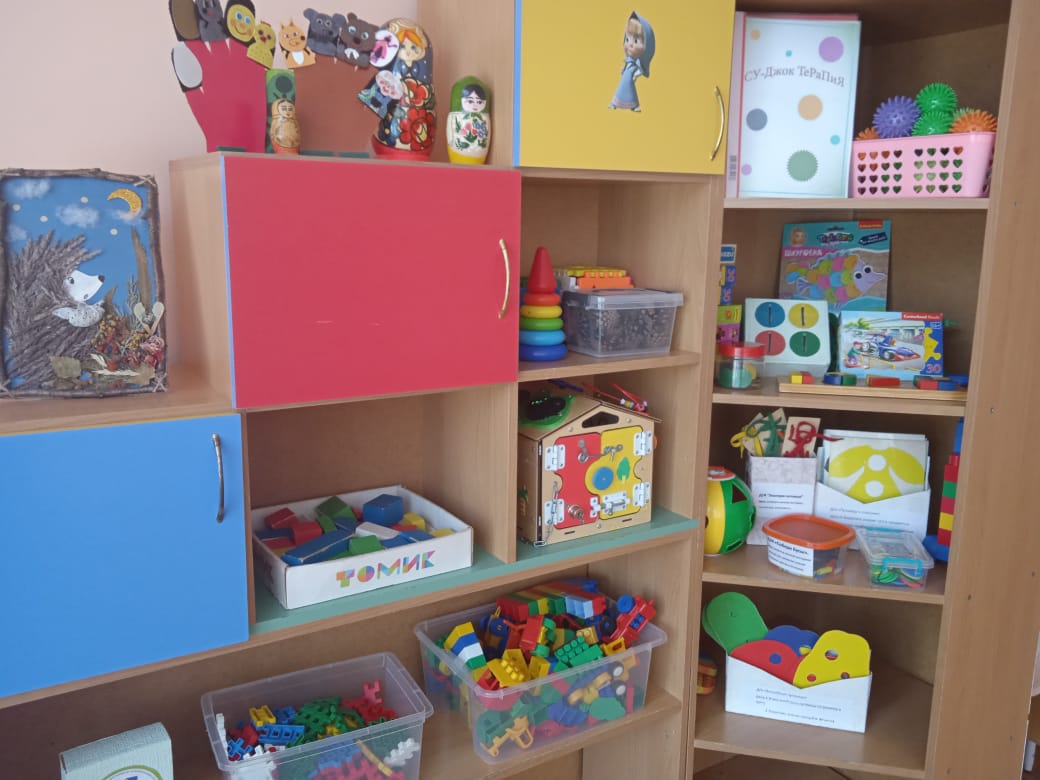 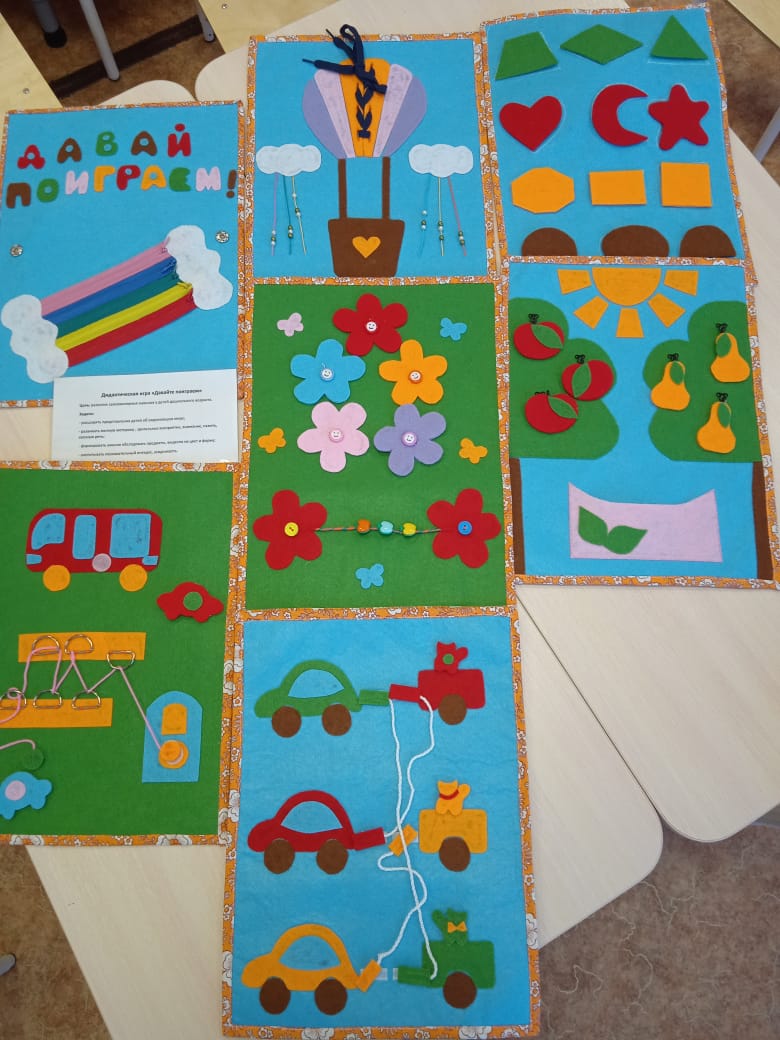 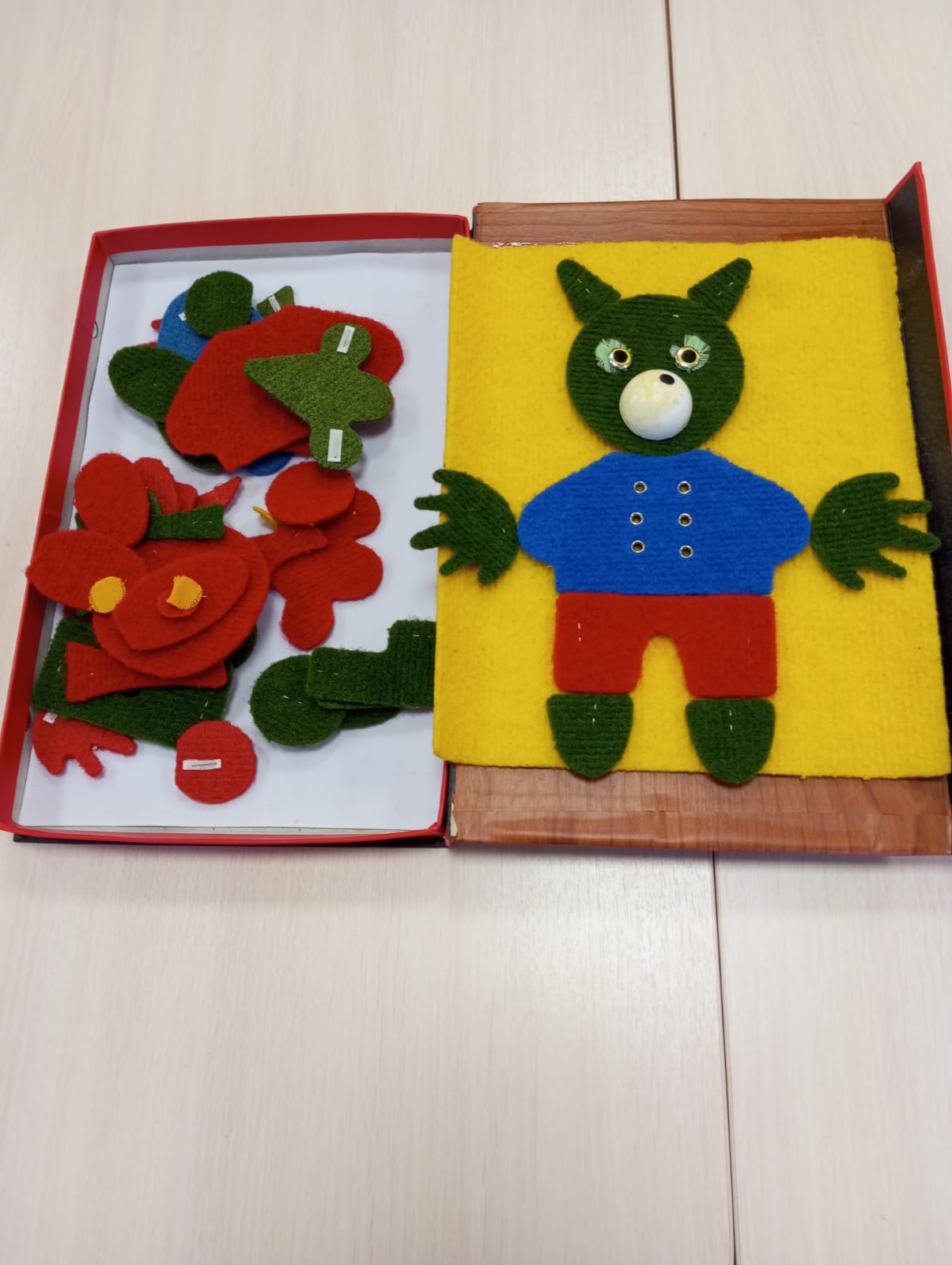 Технологическая карта дидактической игры по сенсорному развитию детей младшего дошкольного возраста (4 – 5 года) «Нарядная матрешка»Цель: развитие восприятия ребенка, формирование его представлений о внешних признаках предметов – цвете, форме.Задачи:Образовательные:- учить детей запоминать геометрические фигуры;- уметь фиксировать внимание на цветовых свойствах предметов, группировать предметы по цвету, соотносить их по форме методом наложения;Развивающие:- совершенствовать тактильные ощущения;- развивать мелкую моторику;- развивать усидчивость;- обогащать словарь;Воспитательные:- воспитывать аккуратность, трудолюбие.Интеграция образовательных областей: познавательное развитие, речевое развитие, художественно - эстетическое развитие.Оборудование (игровой материал): матрешки, геометрические фигуры.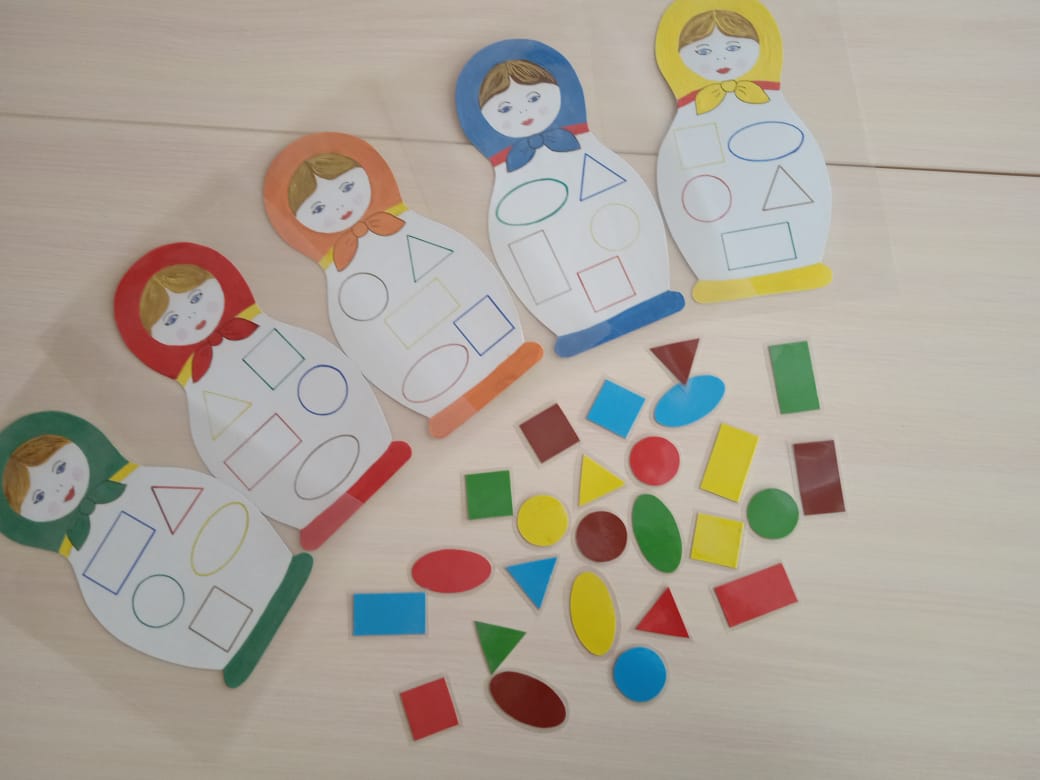 Технологическая карта дидактической игры по развитию мелкой моторики и творческого мышления для детей младшего дошкольного возраста (3-4 года) «Поможем зайке»Цель: ознакомление детей с нетрадиционной техникой рисования – рисование манной крупой.Задачи:Образовательные:- способствовать расширению представлений об окружающем мире;- познакомить со свойствами манной крупы, как материала;Развивающие:- развивать мелкую моторику, координацию и  дифференциацию движений;- способствовать укреплению мышц;- обогащать тактильный опыт;- развивать речь, воображение, познавательный интерес, память, внимание;Воспитательные:- воспитывать усидчивость, аккуратность;- способствовать развитию любознательности, доброго отношения к животным.Интеграция образовательных областей: познавательное развитие, речевое развитие, художественно-эстетическое развитие.Оборудование: подносы, манная крупа, фигурки зайчиков, картинки моркови и капусты, игрушка зайца, муляжи капусты и моркови, «чудесный» мешочек.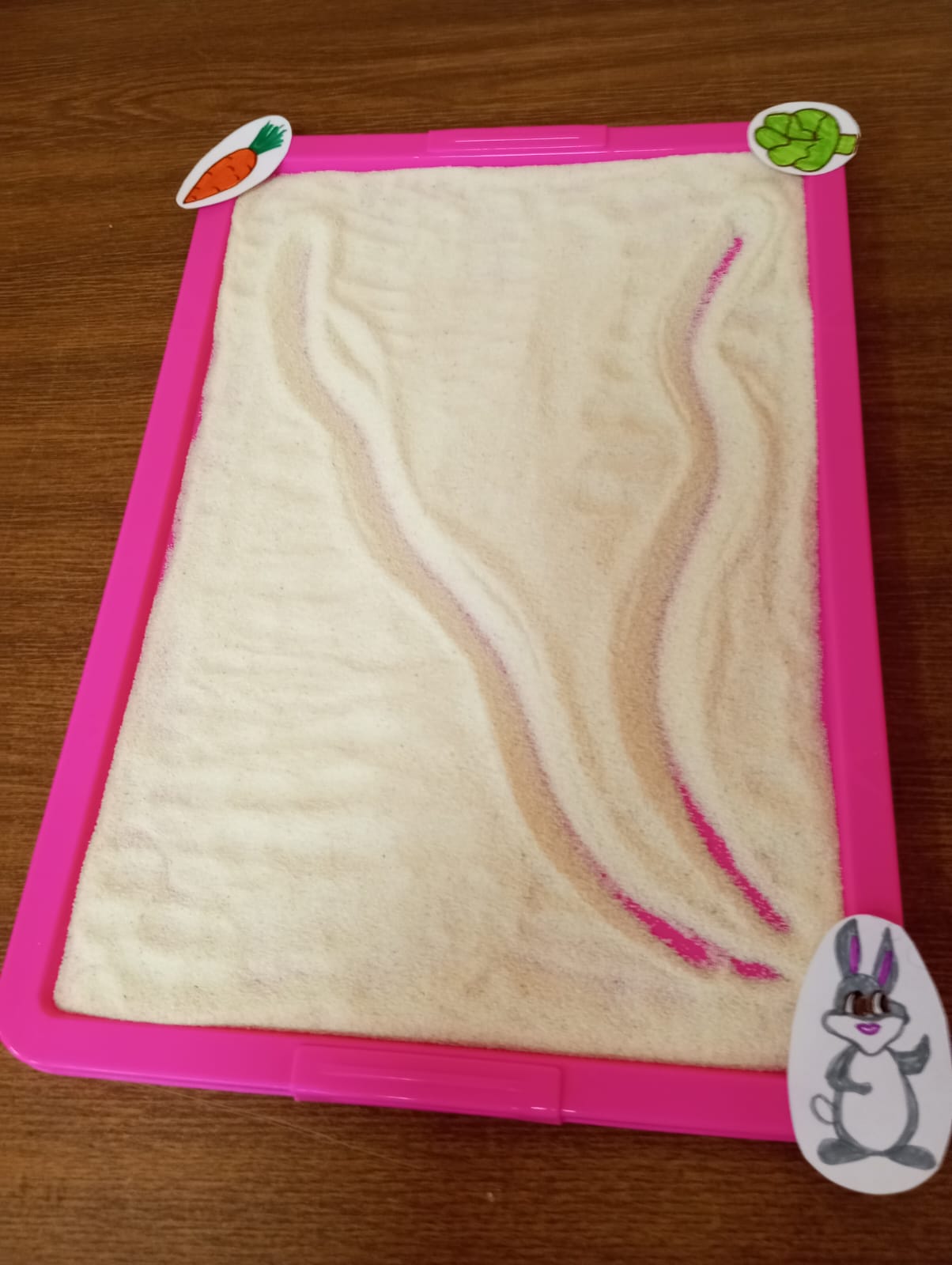 Технологическая карта дидактической игры по сенсорному развитию детей младшего дошкольного возраста (3-4 года) «Красивые бусы»Цель: формирование умения чередовать предметы по цвету, развитие мелкой моторики.Задачи:Образовательные:- закрепить знания величины, цвета предметов;- расширять кругозор;Развивающие:- развивать концентрацию внимания;- развивать логическое мышление, зрительное восприятие цвета;- развивать мелкую моторику;- Воспитательные:- воспитывать усидчивость, аккуратность, самостоятельность, терпение.Интеграция образовательных областей: познавательное развитие, речевое развитие, художественно-эстетическое развитие.Оборудование: шнурки разного размера и цвета; «бусины» разного цвета.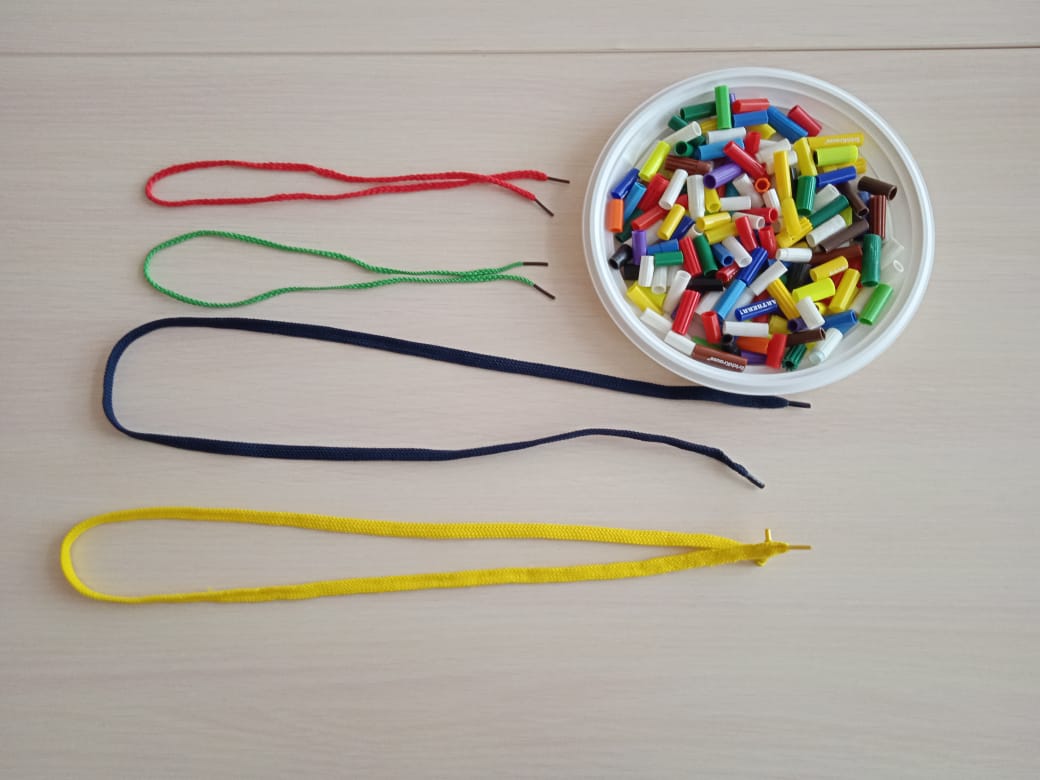 Список литературы:1.Метиева Л.А., Удалова Э.Я. Развитие сенсорной сферы детей. – М.: Национальный книжный центр, 2016. – 192с.2.Комарова Л.Д. Дидактические и логические игры с цветными крышками. Учебное пособие. - - СПб.: «ДЕТСТВО ПРЕСС». 2007. – 16 с.,цв.вкладка.3.Соколова С.В. Оригами для самых маленьких: Методическое пособие для воспитателей. – СПб.: ДЕТСТВО ПРЕСС, 2016.- 64с..ил.,+цв.вкл.4.Фалева А.С. Самомассаж с использованием природного материала. – СПб.: ООО «ИЗДАТЕЛЬСТВО «ДЕТСТВО ПРЕСС». 2017. – 64стр., цв.ил.5.Брозаускас Л.Г. Расчудесные ладошки / Пособие для детей 4-7лет. – СПб.: КАРО, 2010. – 64с.: ил.6.Высокова Т.П. Сенсомоторное развитие детей раннего возраста, программа, конспекты занятий/ авт.- сост. Т.П.Высокова. – Волгоград: Учитель, 2011.- 79с.7.Колдина Д.Н. Лепка с детьми 3-4 лет. Сценарии занятий – М.: МОЗАИКА – СИНТЕЗ, 2016.-64с.: цв.вкл.8.Здравствуй, пальчик! Как живешь?: картотека тематических пальчиковых игр/сост. Л.Н.Калмыкова. – Волгоград: Учитель,2015.- 247с.9.Давыдова Г.Н.  Пластилинография. Цветочные мотивы.- М.: Издательство «Скриторий 2003», 2013.- 72с.10.Иванова Л. Стихи с движениями. Пальчиковые игры для детей 3-5 лет.- Издательство Речь,2011г.ЭтапыДеятельность педагогаМетоды и приемыДеятельность детейРезультатМотивационныйРебята, у меня сегодня для Вас игра. Хотите узнать, что за игра? Тогда отгадайте загадку: Ростом разные подружки. Но похожи друг на дружку. Все они сидят друг в дружке. А всего одна игрушка. (Матрешка)Проблемная ситуация, мотивация к деятельности.Дети отгадывают загадку, отвечают на вопросы.Заинтересованность детей.Основной (этап становления проблемы и поиска решений)Ребята, посмотрите, что-то матрешки ненарядные. Поможем им украсить сарафаны? А чем украсим?Какие геометрические фигуры нужны, какого цвета?Поисковая и практическая деятельность, игра.Ответы на вопросы. Дети называют, какие геометрические фигуры используют.Активизируются, включаются в совместную деятельность.ЗаключительныйРебята, что Вы сегодня делали? Какие геометрические формы использовали?Обсуждение, выводы.Проявляют интерес, включаются в обсуждение.Ответы на вопросы, закрепление названий геометрических фигур, их цвета.Этап рефлексии (анализ совместной деятельности)Поощрение за участие, подведение итогов.Оценка результатов деятельности.Высказываются, что понравилось.Положительные эмоции.ЭтапыДеятельность педагогаМетоды и приемыДеятельность детейРезультатМотивационныйРебята, зайка принес «чудесный» мешочек. Давайте отгадаем загадки и узнаем, что в нем находится.  Растет краса – зеленая коса. В земле вся рыжая сидит.Когда жуешь ее – хрустит. ( Морковка.)   Много листьев, много хруста.А зовут ее – КА-ПУС-ТА.Проблемная ситуация, мотивация деятельности.Дети отгадывают загадки и находят на ощупь овощи в «чудесном» мешочке.Заинтересованность детей. Дети называют одним словом, что лежит в «чудесном» мешочке.Основной (постановка цели, проблемы; поиск решения)Ребята, зайке нужна помощь. Поможем ему? Скажите, где растет морковь и капуста? Когда убирают овощи? Какими способами можно собирать морковь, капусту? (Морковь – выкапывать, капусту – срезать.)Нужно зайке показать дорогу, где растет морковь, где растет капуста – нарисовать дорогу по манке. Давайте подготовим свои пальчики, Пальчиковая гимнастика: «Зайка»- Зайка, зайка, где твой нос? (Хлопки в ладоши.)- Вот, вот, вот! ( Показать нос.)- Зайка, зайка, лапы где? (Хлопки.)- Вот, вот, вот! ( Показать руки.)- Зайка, зайка, ушки где? (Хлопки.)- Вот, вот, вот! ( Показать уши.)Поисковая и практическая деятельность, игра.Дети отвечают на вопросы, слушают, принимают приглашение к деятельности.Активное включение в совместную деятельность.ЗаключительныйРебята, что Вы сегодня делали? Красивые получились дорожки, все постарались.Ребята, что любит есть зайка?Обсуждение, выводы.Ответы на вопросы.Проявляют интерес, участвуют в обсуждении.Рефлексивный (анализ совместной деятельности)Поощрение детей за участие и красивые дорожки.Ребята, что Вам больше всего понравилось?Контроль и оценка результатов деятельности, подведение итогов.Ответы.Положительные эмоции. Закрепление познаний окружающего мира.ЭтапыДеятельность педагогаПриемы и методыДеятельность детейРезультатМотивационныйРебята, принесли посылку от бабушки. Давайте посмотрим, что внутри. Здесь записка: «Прошу помочь - бусы рассыпались!»Постановка проблемы, мотивация к деятельности.Рассматривают посылку.Заинтересованность.Основной (этап постановки проблемы, поиска решений)Ребята, давайте с Вами поможем починить рассыпанные бусы.Что нам нужно для работы? У нас шнурки разного размера и разного цвета. Какие могут быть бусы? Нужно чередовать бусины. Чтобы бусы получились красивые.Поисковая и практическая деятельность.Рассматривают «бусины» и шнурки.Отвечают на вопросы.- Бусы могут быть длинные и короткие.Активное включение в совместную деятельность.ЗаключительныйРебята, что Вы сегодня делали? Чем отличаются Ваши бусы между собой?Обсуждение, выводы.Проявляют интерес, включаются в обсуждение.Ответы на вопросы, закрепляется величина предметов.РефлексивныйПоощрение за участие, подведение итогов.Оценка результатов.Высказываются, что понравилось.Положительные эмоции.